   ДОЛ «Веселая карусель» работал на базе Васильчуковской СОШ с 3.06. 2019 г. по 21.06.2019г.   Было проведено много полезных и интересных мероприятий в различной форме, отводилось время для личного досуга детей. Каждый день ребята играли на детской площадке, в подвижные игры в спортивном зале или на свежем воздухе. Рабенко В. И. разучивал с детьми новые игры, усложнял правила в уже знакомых играх, проводил «Веселые старты».   5 июня в ДОЛ «Веселая карусель» прошел «День шоколада».    Рабенко В. В. рассказала и показала презентацию  об истории возникновения шоколада, его производстве, значении шоколада в рационе питания человека. Дети узнали: из плодов, какого дерева изготавливают шоколад; кто первый из европейцев попробовал шоколадный напиток.   Рящикова Г. Г. рассказала о самых интересных фактах в истории производства шоколада.  Дети узнали о пользе и вреде шоколада для здоровья человека: шоколад полезен для мозга человека, но вреден для зубов; шоколад используют в косметических целях – обертывание шоколадом, существует шоколадная диета. Шоколад используют в искусстве – художники пишут картины шоколадом, делают скульптуры из шоколадаРебята узнали о том, что шоколад вреден для животных. В заключение Вероника Васильевна провела викторину о шоколаде.     11 июня в ДОЛ «Веселая карусель» было посвящено «Дню России». Алистратенко Л. С. показала презентацию «Россия  - Родина моя», рассказала о символах России, о народах, живущих на ее территории; разучила с ребятами бурятскую игру «Иголка, нитка, узелок». Затем ребята в отрядах выполнили творческое задание и приняли участие в викторине. Пащенко Я. Ю. организовала конкурс рисунков «Твои сыны, Россия!» Ребята, занявшие призовые места, были награждены грамотами.  Федосова О. В. провела экскурсию в школьном музее и рассказала об истории родного села.     14 июня в лагере  «Веселая карусель» было посвящено «Дню медицинского работника».  К этому празднику ребята под руководством вожатых и воспитателей готовились несколько дней. Руками ребят были приготовлены пригласительные для медицинских работников, отряды готовили номера художественной самодеятельности. С утра вожатые Киммель С. и Алистратенко Л. С. провели репетицию концертной программы. Затем под руководством воспитателей и вожатых ребята изготовили поздравительные открытки и составили букеты.     В 11 часов для наших гостей началась концертная программа «Люди в белых халатах». Ребята читали стихи, пели песни, показали сценку; танцевальный коллектив «Сюрприз» исполнил 3 танца. В конце праздника мальчики подарили медицинским работникам цветы, а девочки открытки. Медработникам концерт и  внимание детей было очень приятно, а ребятам было приятно услышать слова благодарности.     13.06.2019г.  Сегодня день в лагере  «Веселая карусель» прошел под девизом  «День музыки». Алистратенко Л. С. приготовила интересный материал на тему «Музыка в разных странах». Во время показа презентации иллюстрации сопровождались соответствующей музыкой, а ребята старались отгадать страну и рассказать о настроении, которое они слышат в музыке.     Рабенко В. В. провела игру «Угадай мелодию». Ребята с большим удовольствием не только угадывали мелодию, но и пели хором песни.       Пащенко Я. Ю. приготовила загадки о музыкальных инструментах. Дети отгадывали названия инструментов и называли специальности людей, играющих на этих инструментах.    С большим удовольствием ребята в СДК танцевали на дискотеке.   День экологии начался с беседы «Храните чудо из чудес – леса, озера, синь небес». В ходе беседы были предложены разные сведения о зверях, насекомых, растениях Алтайского края. В этом удивительном путешествии И. П. Тишина предложила ребятам отгадать загадки, составить пословицы, вспомнить правила поведения в лесу. По окончании мероприятия ребятам было предложено в отрядах нарисовать рисунки «Мы защитники природы». Директор лагеря: Зотова Н. Г.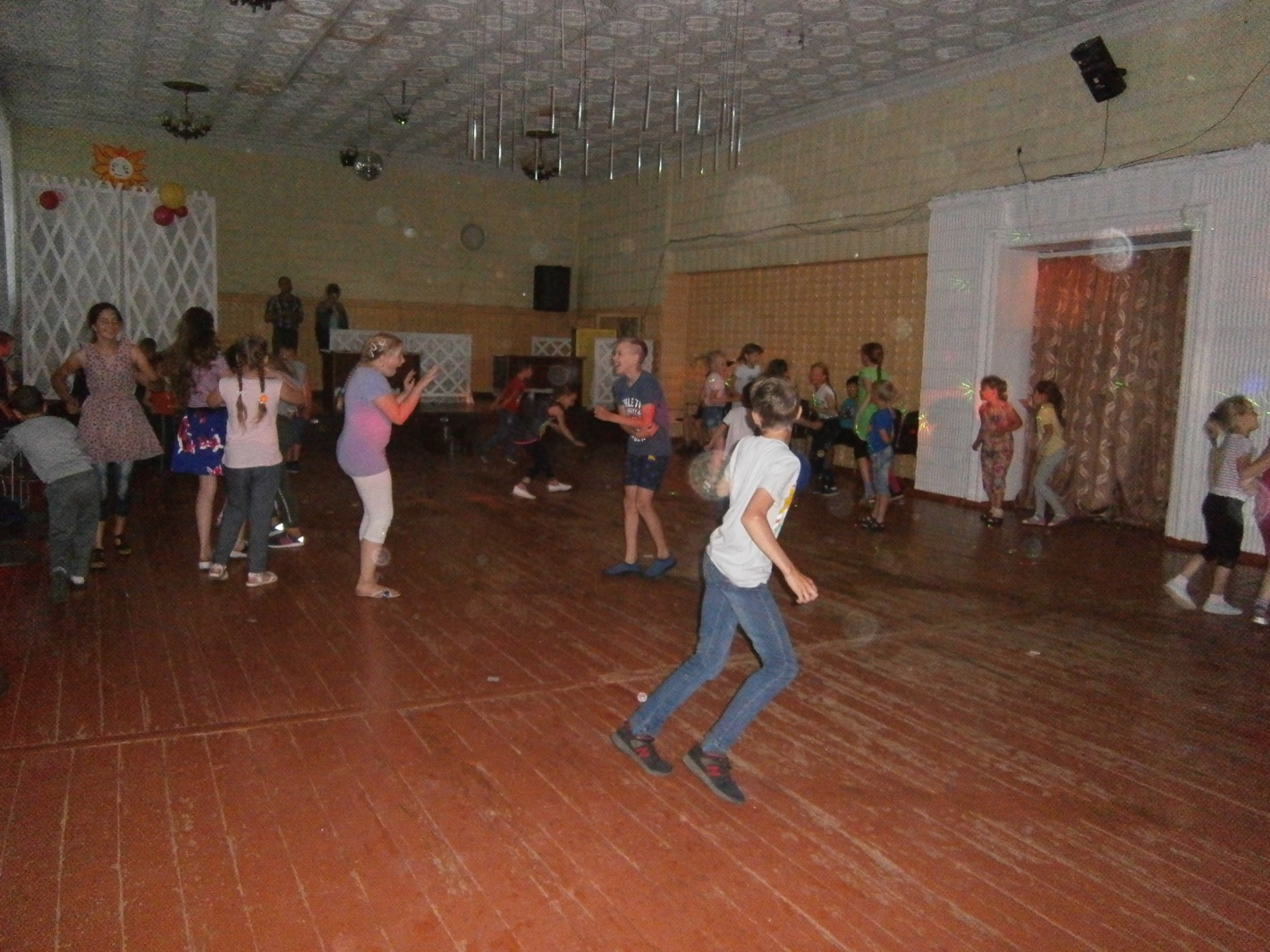 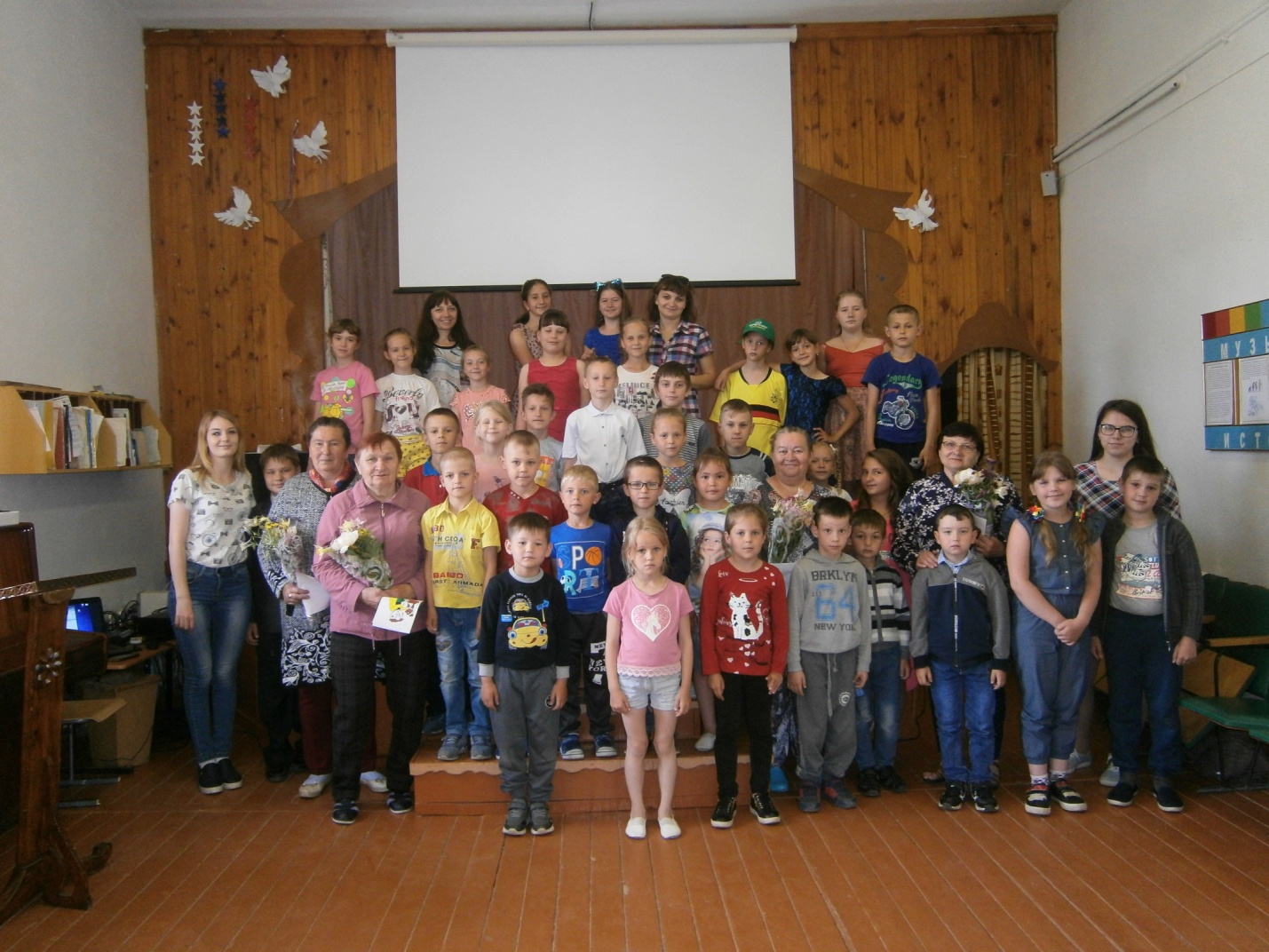 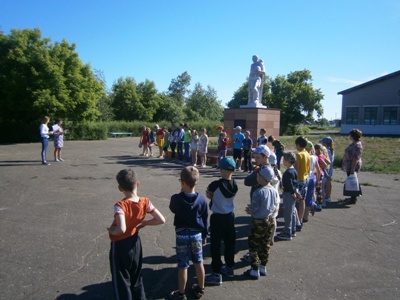 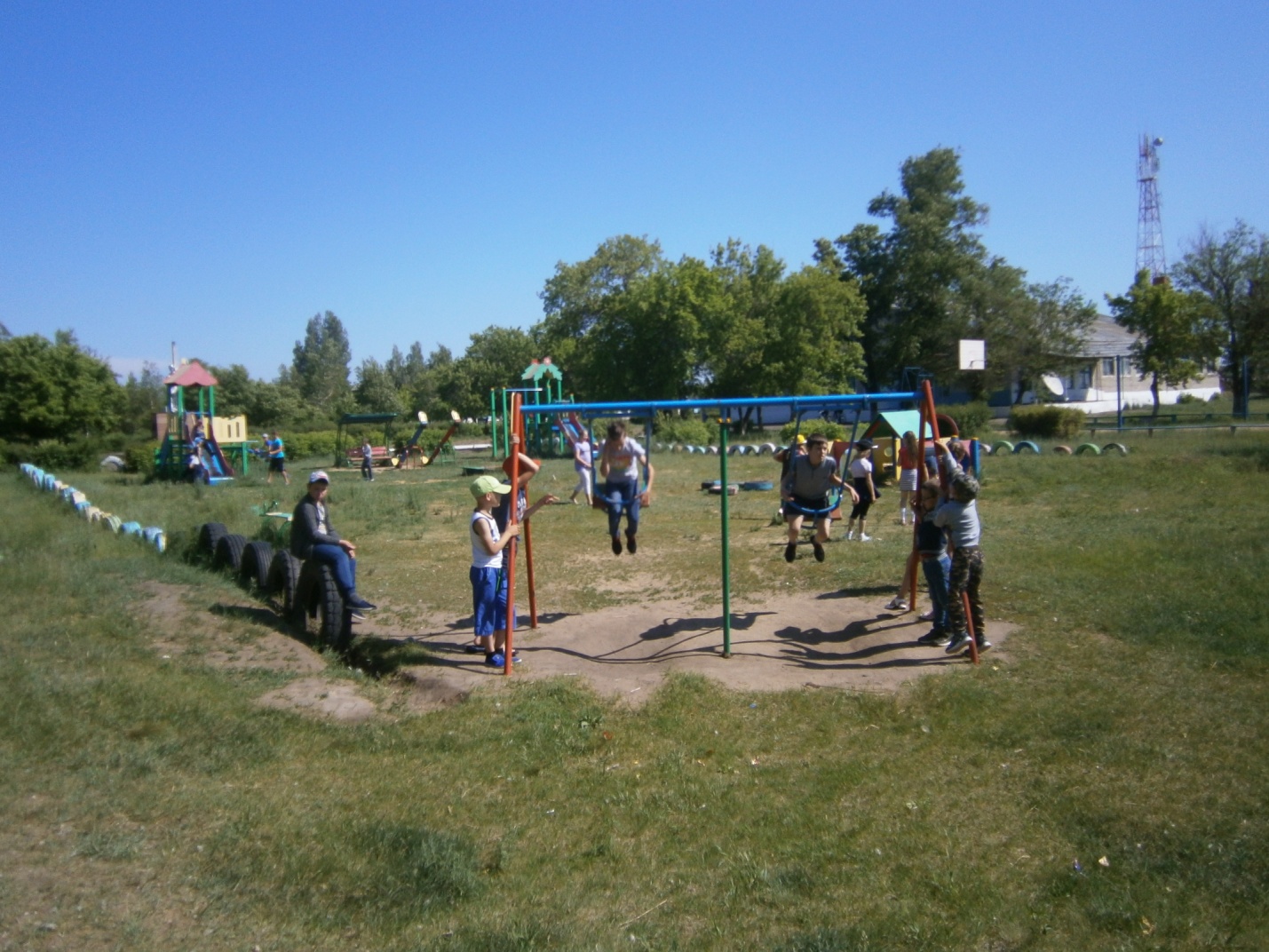 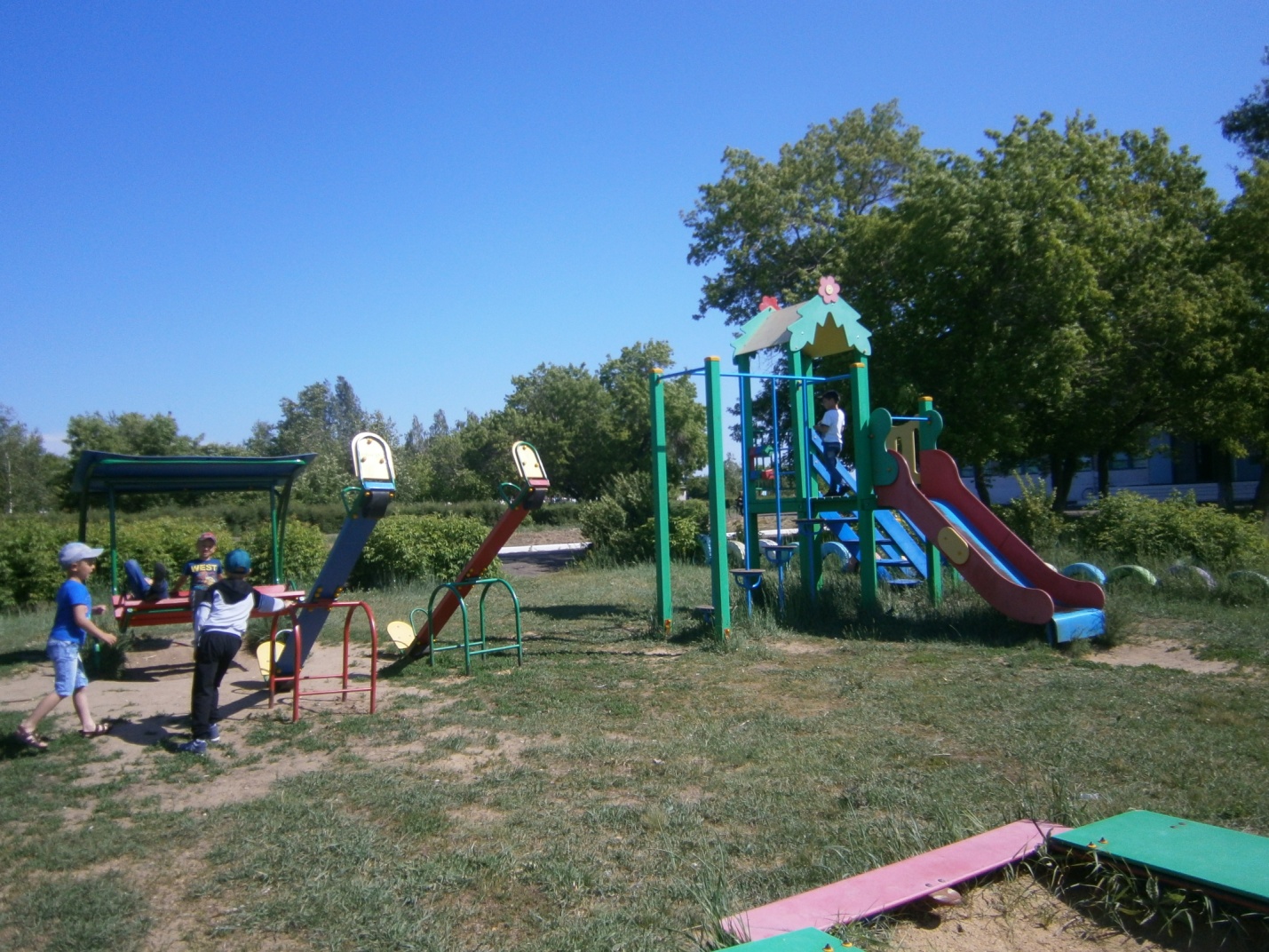 